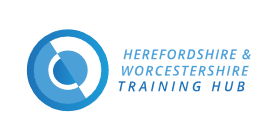 Expression of Interest Form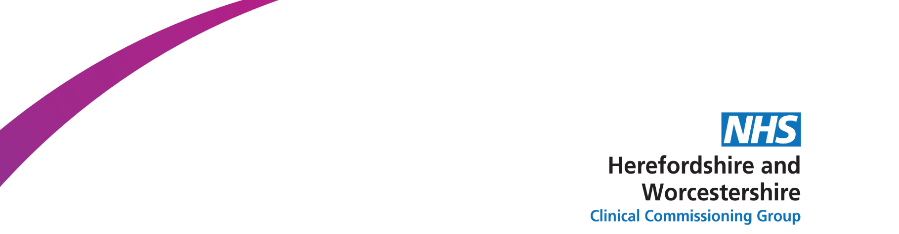 In no more than 500 words, please use the space below to outline your expression of interest and what your experience, skills and attributes can bring to the success of this post. We would also require a CV and confirmation of your GMC RegistrationPlease email your completed form to hw.workforce@nhs.net  by 23rd April 21For any informal enquiries please contact Dr Meeraj Shah meerajshah@nhs.net Please note that EOI will be reviewed and then shortlisted candidates will be approached for an informal interview which will be conducted remotely via Microsoft Teams. NameGMC NumberYear of QualificationEmail addressEmployment Type (Partner/Salaried, Locum, Other)If Partner/Salaried, which practice do you work at?Preferred role location (Herefordshire / Worcestershire)Supplementary information(no more than 500 words)